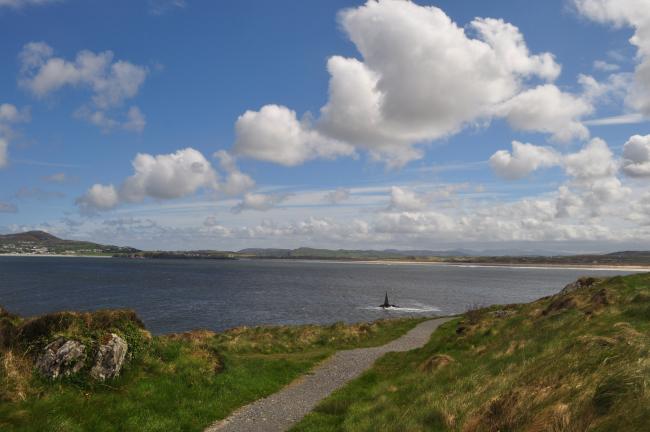 Einladung der Schulseelsorge zum gemeinsamen Gebet in dieser ZeitGuter Gott, WIR ALLE SIND IN GROSSER SORGEWegen des Corona-Virus und seiner Folgen!Wir fragen uns:Was können wir tun? Wie können wir uns, unsere Familien und Klassen schützen?  Wie sollen wir Ruhe bewahren, wenn wir nun viel Zeit in unseren Wohnungen und Häusern verbringen müssen?Diese Zeit ist für uns alle eine große Herausforderung,die wir gemeinsam bewältigen müssen.Wir denken vor allem an die Menschen, die erkrankt sind, im Sterben liegen und schon verstorben sind.Ihnen und ihren Familien gilt unser tiefes Mitgefühl und unsere Anteilnahme.Schenke uns allen Kraft, uns füreinander in guter Solidarität einzusetzen,denn nur gemeinsam sind wir stark! Sei auch bei denen, die in diesen Tagen auf der Flucht sind oder in den Flüchtlingslagern ausharren müssen. Auch sie dürfen wir nicht vergessen. Wir alle sind in Menschen dieser einen Erde.Guter Gott, lass uns den Mut und die Hoffnung nicht verlieren, dass alles wieder gut wird. Halte deine segnende Hand über uns. Amen.Ihre und eure Schulseelsorger Bettina Schmidt und Achim Hoppe Auch in dieser Zeit sind wir für Sie und euch da und erreichbar unter hoppe@michaelsschule.de oder bschmidt@michaelsschule.de!